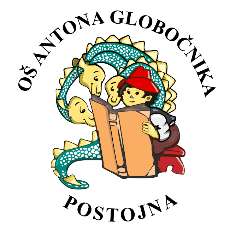             OŠ Antona Globočnika Postojna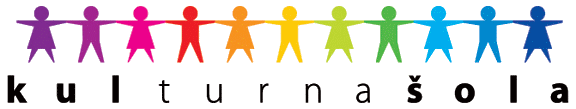                  Cesta na Kremenco 2                 6230 Postojna                 Tel: 05 7000 300, 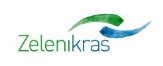                  http://www.osagpostojna.si/                 E-mail: os.antona-globocnika-po@guest.arnes.siZADEVA:  OBVESTILO ZA VSE OBČANE OBČINE POSTOJNAOsnovna šola Antona Globočnika  obvešča vse občane občine Postojna, da se lahko od ponedeljka, 16. 11. 2020 prijavijo na kosilo na sedežu šole – Cesta na Kremenco2, Postojna. Postopek prijave in način plačila:1. Izpolnjeno prijavnico lahko pošljete po pošti na naslov:    OŠ Antona Globočnika Postojna, Cesta na Kremenco 2, 6230 Postojna ali     na  maile: racunovodstvo@osagpostojna.si2. Po plačilu izstavljene položnice prejmete kupončke s katerimi lahko       prevzamete  kosila vsak dan od ponedeljka do petka,  od 12.00 do 13.00.3. Cena kosila z vračunano embalažo znaša 4,10 €.Jedilnik je objavljen na spletni strani šole pod zavihkom Za starše – jedilnik – malica/kosilaZa vse dodatne informacije pokličite na tel. št. 05 7000 300 ali 313.                                                                                                      Vodstvo šolePostojna, 13. 11. 2020